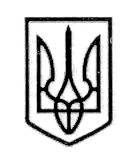 УКРАЇНАСТОРОЖИНЕЦЬКА МІСЬКА РАДАСТОРОЖИНЕЦЬКОГО РАЙОНУЧЕРНІВЕЦЬКОЇ ОБЛАСТІХLI сесія  VІІ скликанняР  І  Ш  Е  Н  Н  Я    № 61 -41/202028 лютого 2020 року                                                                     м. СторожинецьПро внесення змін до штатних розписівзакладів освіти міської ради        Заслухавши інформацію начальника відділу освіти, молоді та спорту Сторожинецької міської ради Стрілецького Я.Г. «Про внесення змін до штатних розписів закладів освіти», керуючись Законами України «Про місцеве самоврядування», «Про освіту», Постановою  КМУ від 15 серпня 2015 року №872 «Про затвердження Порядку організації інклюзивного навчання у загальноосвітніх навчальних закладах», наказом Міністерства освіти і науки України від 01.02.2018 р. «Про внесення змін до наказу Міністерства освіти і науки України від 06 грудня 2010 року №1205», від 12 жовтня 2015 року № 1/9-487 «Щодо організації діяльності інклюзивних груп у дошкільних навчальних закладах»,міська рада вирішила: З 02 березня 2020 року внести зміни до штатних розписів закладів освіти Сторожинецької міської ради, а саме ввести в штатний розпис:Старожадівського навчально-виховного комплексу – 1 ставку асистента вчителя інклюзивного навчання; Сторожинецького ДНЗ «Сонечко» - 1 ставку асистента вихователя        з інклюзивного навчання;Зруб-Комарівського ДНЗ «Казочка»  - 0,5 ставки медичної сестри;Сторожинецького Центру дитячо-юнацької творчості – 0,5 ставки завгоспа та 1 ставку сезонного оператора газової котельні.Контроль за виконанням рішення покласти на першого заступника міського голови Брижака П.М. та постійну комісію міської ради з питань освіти, фізичного виховання та культури, охорони здоров’я, соціального захисту населення, молодіжної політики (Т.Чернявська).Секретар Сторожинецької міської ради                           Ігор МАТЕЙЧУК